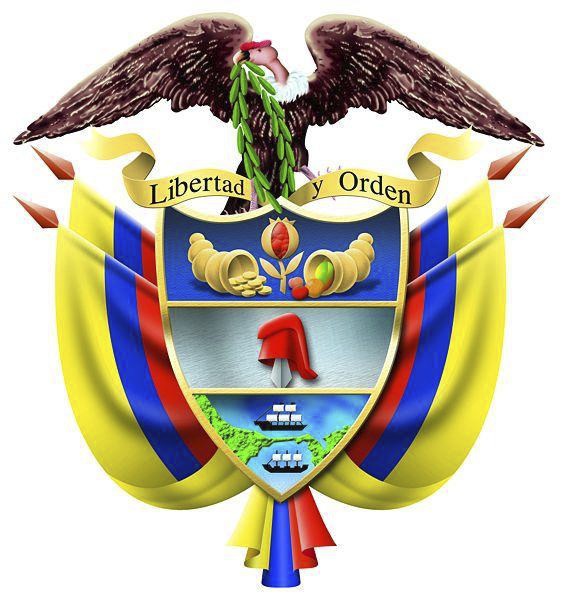 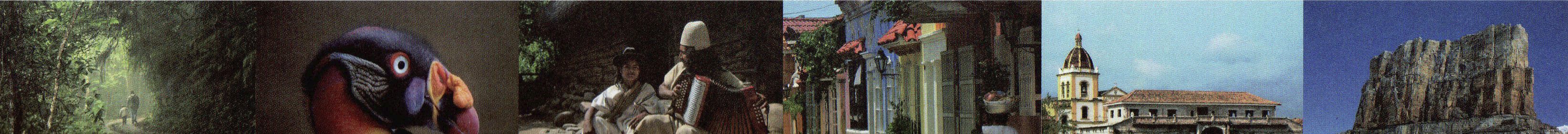 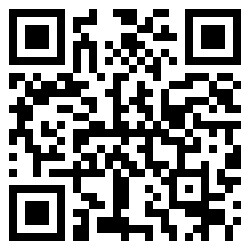 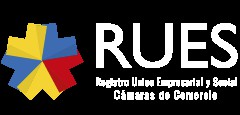 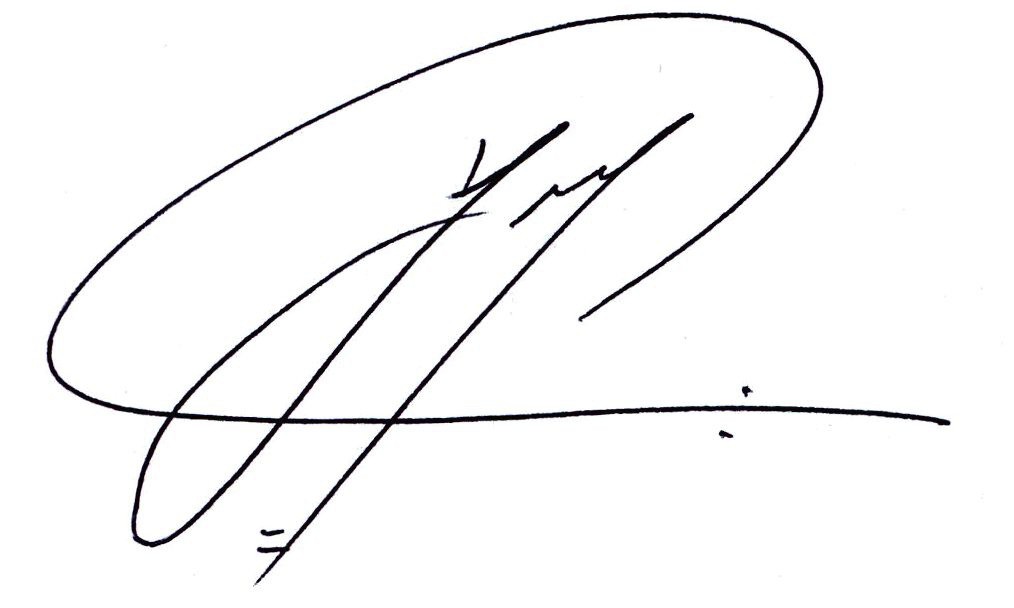 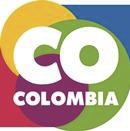 202104030726542698110	Registro No 77057REGISTRO NACIONAL DE TURISMOREGISTRO ÚNICO EMPRESARIAL Y SOCIALCERTIFICA QUEADVENTUROUS S.A.S. - AVENTUROUS S.A.S 
	NIT: 900816240-9Dirección Comercial: CL 3 NRO. 4-66-RIOHACHA GUAJIRA 
	Dirección para notificaciones: CL 3 NRO. 4-66Se encuentra inscrito en el Registro Nacional de Turismo como:AGENCIA DE VIA ES AGENCIAS DE VIA ES OPERADORASFecha de Vencimiento: 31/03/2022Fecha de E/pedición: 03/04/2021CAMARA DE COMERCIO DE LA GUA IRA